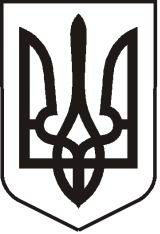 У К Р А Ї Н АЛ У Г А Н С Ь К А    О Б Л А С Т ЬП О П А С Н Я Н С Ь К А    М І С Ь К А    Р А Д А Ш О С Т О Г О   С К Л И К А Н Н ЯРОЗПОРЯДЖЕННЯміського  голови     «24» квітня  2019 р.	                    м. Попасна                                   № 02-02/87 /1                     Про придбання ритуальних вінків         У зв’язку з похованням членів міської ветеранської організації Єщенка Г.Г. та Лебедевої І.Г., згідно з Міською цільовою Програмою відзначення державних, міських, професійних свят, ювілейних дат, заохочення за заслуги перед територіальною громадою м. Попасна на 2019 рік, затвердженої рішенням сесії міської ради  від 21.12.2018 № 101/3 та керуючись п.20 ч.4 ст.42 Закону України «Про місцеве самоврядування в Україні»:1.   Придбати ритуальні вінки для покладання під час траурних заходів.2.   Витрати  на придбання ритуальних вінків здійснити за рахунок коштів виконкому міської ради на Міську цільову Програму відзначення державних, міських, професійних свят, ювілейних дат, заохочення за заслуги перед територіальною громадою м. Попасна на 2019 рік. Кошторис витрат  затвердити (додається). 3.  Контроль за виконанням даного розпорядження покласти на  начальника організаційного відділу виконкому міської ради  Висоцьку Н.О. та головного спеціаліста фінансово-господарського відділу виконкому міської ради Гатченко О.В.            Міський голова                                                                               Ю.І. ОнищенкоВисоцька, 2 05 65Додаток  до розпорядження міського голови від 24.04.2019 № 02-02/87К О Ш ТО Р И Свитрат на  придбання 1.Ритуальний вінок– 1 шт.*355,00 грн.=355,00 грн.2.Ритуальний вінок – 1 шт.*240,00 грн.=240,00 грн.            ВСЬОГО:     595,00    (п’ятсот дев’яносто п’ять  грн. 00 коп.)     грн.    Заступник міського голови	І.В. Гапотченко Головний спеціаліст фінансово –  господарського відділу                                                                О.В. Гатченко